ACerS Medal for Leadership in the Advancement of Ceramic Technology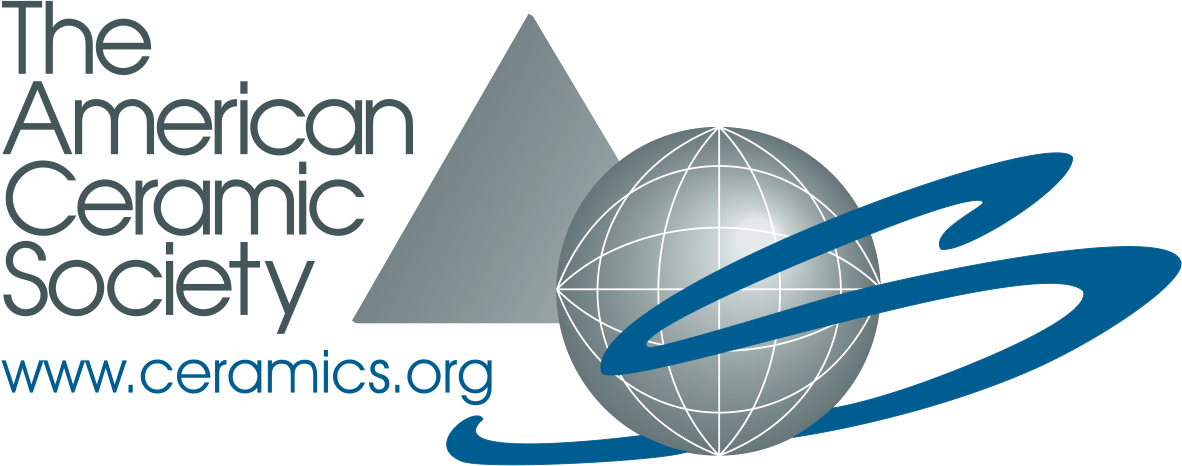 Nomination FormDeadline: January 15th of each year			Date Received: __________________________Rules: Nominees typically hold senior positions such as CEO, CTO, President or Vice-President in a ceramics industry organization.  Nominees do not need to be members of ACerS. Nominees may be nominated by any member of ACerS. The lead nominator must sign the nomination form and submit a letter of nomination no longer than one page. Nominations can be emailed (preferred) to Erica Zimmerman at ezimmerman@ceramics.org, or mailed to: ACerS Medal for Leadership in the Advancement of Ceramic Technology Award Committee, c/o The American Ceramic Society, 600 N. Cleveland Ave., Suite 210, Westerville, OH 43082. All nominations must arrive no later than January 15. The unsuccessful nominees shall constitute an active list and shall be considered for an additional 2 consecutive years (total of three years). Updated information regarding the nominees will be accepted for subsequent judging.  Statements from at least three associates familiar with the nominee’s  endeavors shall be included in the nomination package. More than three associates may submit statements if desired. Associate nominators do not need to be members of ACerS.CVs, publication lists, etc. may be submitted as part of the nomination package.  There is no length limitation.No candidate shall be selected for this award posthumously.Purpose: To recognize individuals, who through leadership and vision in an executive role, have made substantial contributions to the success of their organization and in turn have significantly expanded the frontiers of the ceramics industry.Date: ________________________We, the undersigned, hereby nominate:
Name: _______________________________________________________________________________________Organization: _______________________________________________________________________________ACerS member No. __________  (not mandatory)Lead nominator name:ACerS member No. __________  Lead nominator must sign form and submit a one-page letter of nomination. ACADEMIC BACKGROUND: Colleges or professional schools, with years of attendance and degrees.PROFESSIONAL BACKGROUND: Positions held prior to present position, including dates, nature, and extent of duties in each positionPROFESSIONAL ACHIEVEMENTS AND AWARDS: SUGGESTED CITATION (no more than 30 words):List all attachments furnished identified with the name of nominee and awardSUPPORTING STATEMENT:  Statements from at least 3 close associates familiar with the nominee’s endeavor are necessary: (Each statement not to exceed 500 words)Signature of Associate Sponsor			Printed Name             			 SUPPORTING STATEMENT:  Statements from at least 3 close associates familiar with the candidate’s endeavor are necessary: (Each statement not to exceed 500 words)Signature of Associate Sponsor			Printed Name             			SUPPORTING STATEMENT:  Statements from at least 3 close associates familiar with the candidate’s endeavor are necessary: (Each statement not to exceed 500 words)Signature of Associate Sponsor			Printed Name             			 